August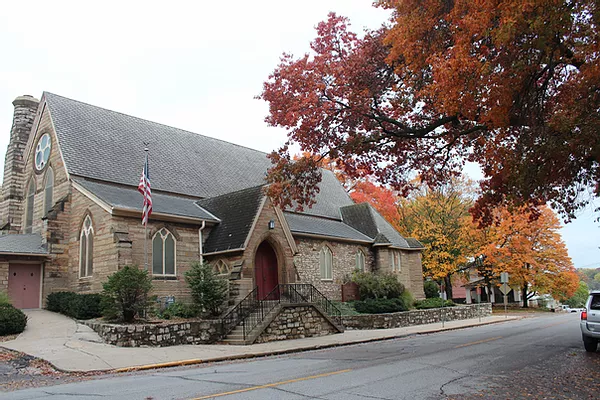 2022123456PCC 10:00a.m.PEO Bridge 1:00p.m.-3:00p.m.F.I.S.T 9:00a.m.-12:00p.m.78910111213Book Club 6:30p.m.Community Meal 11:00a.m.-1:00p.m.14151617181920Vestry 6:30p.m.Men’s Group 9:00a.m.PEO Bridge 1:00p.m.-3:00p.m. 2122232425262728293031